Н А К А Звід 05.03.2020 № 57                                                                                                   Про підсумки проведення І (районного) етапу ХIV міського турніру юних журналістів для учнів 9 –11-х класів закладів загальної середньої освітиЗгідно з наказом Управління освіти адміністрації Основ’янського  району Харківської міської ради від 17.02.2020 № 43 «Про проведення І (районного) етапу ХІV міського турніру юних журналістів для учнів 9 –11-х класів закладів загальної середньої освіти» та з метою подальшого вдосконалення системи роботи з обдарованими учнями, підвищення інтересу учнів до поглибленого вивчення української мови, набуття ними досвіду роботи в засобах масової інформації. 27 лютого 2020 року на базі Харківської гімназії № 34 Харківської міської ради Харківської області був проведений І (районний) етап  ХІV  міського турніру юних журналістів для учнів 9–11-х класів (далі – Турнір).                       У Турнірі брали участь 10 команд закладів загальної середньої освіти району. Кращими визначені команди ЗЗСО №№ 66, 34, 12, 10, 53, 120. За рішенням журі були визначені переможці Турніру. Враховуючи вище вказанеНАКАЗУЮ: Затвердити  рішення журі ( додається ).Визнати переможцями в командному заліку і нагородити:- Дипломом І ступеня – збірну команду учнів ХСШ № 66;- Дипломом ІІ ступеня – збірну команду учнів ХГ № 34;       - Дипломами ІІІ ступеня – збірні команди учнів ХЗОШ №№10, 12, 53, 120.Нагороджено грамотами за перемогу у номінації:«Кращий доповідач»: Гончаренка Олександра, учня, ХСШ № 66.«Кращий опонент»: Алтухову Світлану, ученицю ХГ № 34. «Кращий рецензент»: Богаєнко Марію, ученицю 10 класу ХЗОШ № 53.Керівнику районного методичного об‘єднання вчителів української мови та літератури  Гетьман Ірині Федорівні: Сформувати районну команду для участі у ХIV міському турнірі юних журналістів для учнів 9 –11-х класів закладів загальної середньої освіти.До 15.03.2020Здійснити організаційно-методичне забезпечення щодо підготовки районної команди для участі у ХIV міському турнірі юних журналістів для учнів 9 –11-х класів закладів загальної середньої освіти.Методисту методичного центру Управління освіти Маліковій І.М. надати звіт про проведення Турніру та заявку щодо участі у ХIV міському турнірі юних журналістів для учнів 9 -11-х класів закладів загальної середньої освіти до Науково-методичного педагогічного центру Департаменту освіти Харківської міської ради.    До 17.03.2020Директорам закладів загальної середньої освіти проаналізувати       результативність участі  команд  у Турнірі.До 10.03.2020Завідувачу ЛКТО  Коротеєву Д.Р. розмістити цей наказ на сайті Управління освіти.                                                                                                              10.03.2020Контроль за виконанням даного наказу залишаю за собою.Начальник Управління освіти	                        О.С. НИЖНИК З наказом ознайомлені:  	                       ЛАШИНА    Н.В.                                                                                                                                                          КОРОТЕЄВ  Д.Р.                                                                                            Додаток                                                                             до наказу Управління освіти                                                     від 05.03.2020 № 57ПротоколІ ( районного) етапу  ХІVміського турніру юних журналістів для учнів 9 -11-х класів                                      Дата проведення   27  лютого 2020  рокуГолова журі              О.І.    Надточій 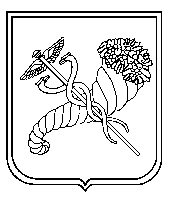 Головний спеціаліст Управління освіти-уповноважена особа з питань запобігання та виявлення корупції                            О.М.СТЕЦКОЗЗСОЗагальна сума балівМісцеХЗОШ № 777VІХЗОШ №1094ІІIХГ № 1295ІІІХЗОШ № 3498ІІХЗОШ № 3577VІХЗОШ № 4180VХЗОШ № 4885ІVХЗОШ № 5394ІІІХСШ   № 66102IХЗОШ №12094ІІІ